INDICAÇÃO Nº 04590/2013Sugere ao Poder Executivo Municipal que proceda a limpeza e roçagem geral do Jardim Laudissi.  Excelentíssimo Senhor Prefeito Municipal, Nos termos do Art. 108 do Regimento Interno desta Casa de Leis, dirijo-me a Vossa Excelência para sugerir que, por intermédio do Setor competente, seja executada a  limpeza e roçagem geral Jardim Laudissi.Justificativa:Este vereador foi procurado por munícipes questionando sobre a quantidade de sujeiras e gramas e altura dos matos desse Bairro.Tal situação, por evidente, causa riscos as pessoas que transitam pelo local diariamente. Dessa forma, mister se faz uma ação da Prefeitura, a fim de que, se resolva tal impasse no mais breve. Plenário “Dr. Tancredo Neves”, em 14 de Agosto de 2013.Emerson Luis Grippe“Bebeto”-Vereador-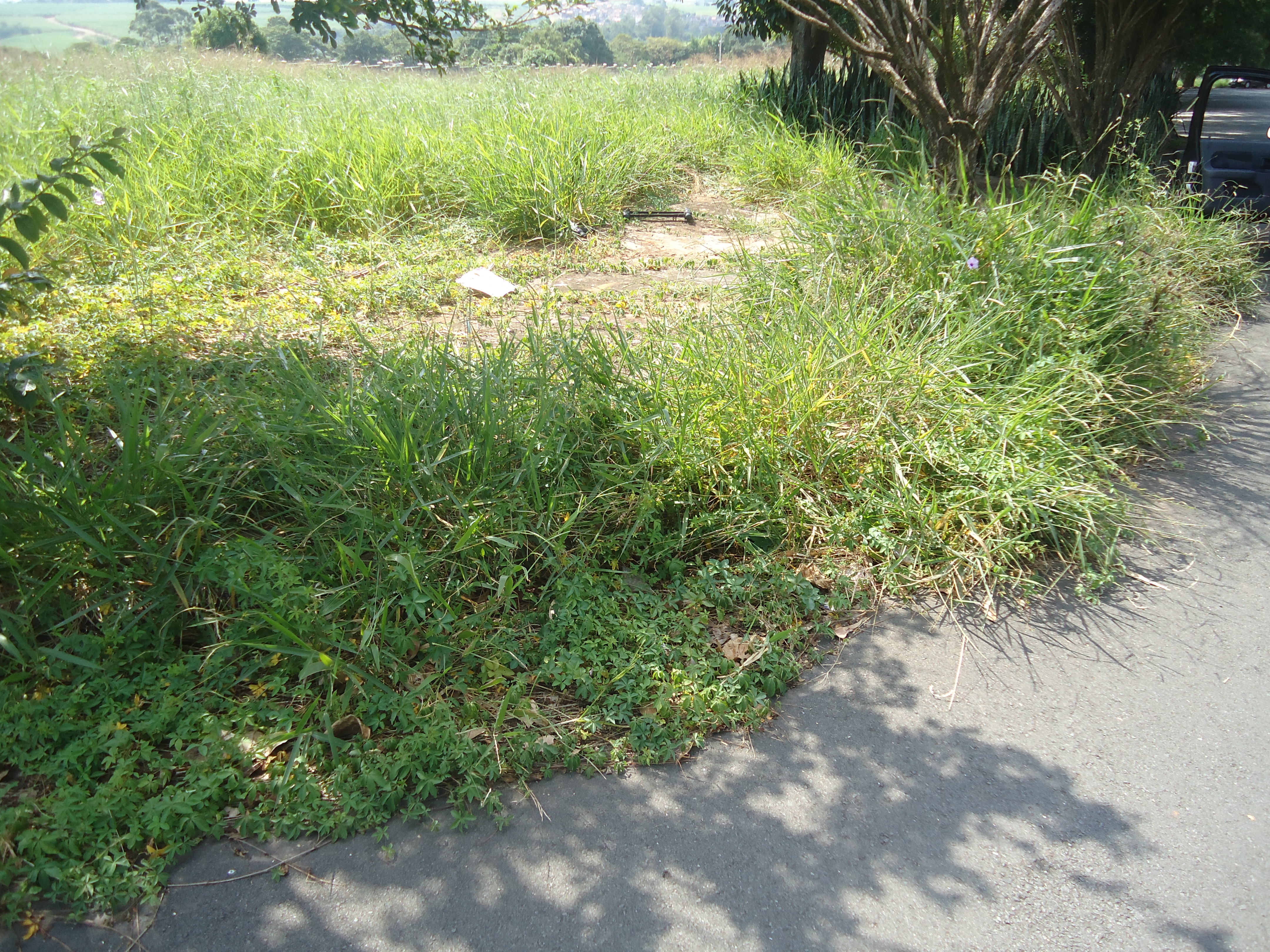 